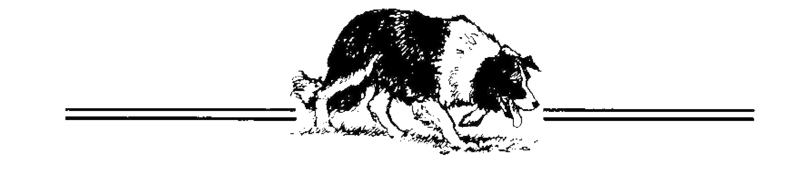  Border Collie ClubAnnual General MeetingPROXYI ____________________________________________ , as a member in good standing, appoint ________________________________________________ as my proxy for theOntario Border Collie Club Annual General Meeting.Signature of Member _________________________________________Date _____________________To vote by proxy, a member of the OBCC must complete this form and provide it to the Chair of the  prior to the beginning of the meeting. It can be submitted on the date of the meeting or sent in advance to:secretaryobcc@gmail.com